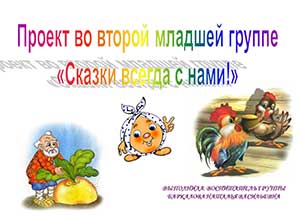                                                                                      «Через сказку, фантазию, игру –   через неповторимое детское творчество –верная дорога к сердцу ребенка»                                                                  В.  А. Сухомлинский Паспорт проектаТип проекта: Проект познавательный –речевой , творческий, художественно- эстетический .Вид проекта: групповой.Участники проекта: дети 3-4 лет, педагоги, родители воспитанников..По продолжительности: краткосрочныйАктуальность проекта:Народные сказки – самая древняя из распространенных форм устного народного творчества, присутствующая всем народам, такая сказка отражает убеждения, воззрения, главенствующие черты национального характера, обличает классовые отношения, одновременно обнажая старинный быт, который зачастую отражается в отдельных произведениях - бытовых сказках, сказках о животных, волшебных сказках.Постановка проблемы: Дети знают мало русских народных  сказок.Цель:Познакомить детей с русскими народными сказками, прививать любовь и интерес к русскому народному творчеству. Формировать умение узнавать и называть их по отдельным эпизодам и героям.Задачи:закрепить знание содержания сказок сформировать желание быть похожими на положительных героев развивать  умения передавать образ сказочного героя речью, движениями, жестами, мимикой.воспитывать интерес к сказкам прививать детям правила безопасного поведения на примере сказок. Предполагаемый результат:Дети познакомятся со многими русскими народными сказками, будут знать их содержание.Научатся в играх –  драматизациях, кукольных театрах, настольных театрах передавать своего героя.Игровая мотивация:Во время ознакомления детей с художественной литературой, через приход Бабушки – сказочницы знакомить детей с русскими народными сказками (кто пишет р.н. с., кто их передаёт из поколения в поколение)  - названиями, содержанием, обсуждением героев сказок, выделяя положительные и отрицательные черты.Этапы реализации проекта:Подготовительный этап:- Формулировка цели и задач, содержания проекта;-Обсуждение проекта с участниками ,выяснение возможностей, средств, необходимых для реализации проекта , определение содержания деятельности всех участников проекта.-Подборка методического и дидактического материала.-Подборка художественной литературы.-Составление конспектов занятий, бесед.-Подбор пословиц, поговорок, загадок по теме проекта.Основной этап:Работа с родителями.Буклеты «Сказка в жизни ребенка»Информация для родителей «Роль сказки в воспитании детей» Наглядно- информационное сотрудничество  «Что и как читать дома детям»Заключительный этап.-Итоговое мероприятие театральная деятельность «Теремок»Игра – драматизация  по сказке «Теремок» и художественное творчество  пластилинография - налеп стен «Теремка», украшение горохом и гречкой. (Предварительная работа – аппликация  крыша и окошко теремка)Цель: Развивать память детей, умения отгадывать названия русских народных сказок, по загадке и наглядной картинки сказки. Формировать умения детей передавать своего персонажа сказки «Теремок», речью, мимикой, жестами и действиями. Развивать навыки работы с пластилином в создании теремка: отщипывать небольшой кусочек от целого и путём размазывания пальцем заполнить контур  предмета, не вылезая за контур. Развивать моторику пальцев рук, используя горох и гречку для украшения домика. Воспитывать интерес к сказкам, аккуратность в работе с пластилином.Ход: Приход Бабушки – сказочницы: «Здравствуйте дети, вы меня узнали? А пришла я не одна, я друзей вам привела! Встречайте их!»  Входят дети в костюмах персонажей сказки «Теремок». (Присаживаются вместе с другими детьми). «А с собой я принесла сундучок с сюрпризами. Вот первый сюрприз:  Много сказок я вам рассказала, много показала. Сказки просят, а сейчас, вы, друзья, узнайте нас!» (достаю картинки – фрагменты сказок и читаю загадку, дети отгадывают:На сметане мешен, на окошке стужон,Круглый бок, румяный бок, покатился …колобок.Ах ты Петя – простота,сплоховал немножко:Не послушался кота,Выглянул в окошко («Кот, петух и лиса»)А дорога далека,А корзинка – не легка,Сесть бы на пенёк,Съесть бы пирожок (« Маша и медведь»)В сказке небо синее,В сказке птицы страшные,Реченька, спаси меня, Ты спаси меня и братца («Гуси – лебеди»)Возле леса у опушки, Трое их живут в избушке,Там три стула и три кружки, Три кровати, три подушки,Угадайте без подсказки, Кто герои этой сказки? («Три медведя»)Всем известна на Руси,Ждали маму с молоком, А пустили волка в дом, Кто же эти… маленькие дети («Волк и семеро козлят»)Бабушка – сказочница: Молодцы, все мои загадки отгадали, сказки все узнали.Давайте отдохнём и построим дом для гнома:1, 2, 3, 4, 5,(повороты вправо, влево, руки на поясе), будем строить и играть ( приседания),дом большой, высокий строим (руки вверх, на носочки),окна ставим, крышу кроем (показываем руками окно, руки над головой – имитация крыши),вот какой красивый дом (руки перед собой, показывая на дом),будет жить в нём старый гном (хлопки руками)Бабушка – сказочница: А теперь, дорогие зрители, Сказку посмотреть, не хотите ли?В любой сказке есть свой прокДевочкам и мальчикам урок.Игра – драматизация сказки «Теремок».2 часть:Бабушка – сказочница: Сделайте в подарок «Теремки»  для моих сказочных героев. Вы уже начали работу, я знаю, давайте продолжим. Вот ваши теремки (раздаю работы детей). Предлагаю образец работы, который должен получиться. Чем закрашены стены теремка? Правильно пластилином, отщипываем маленький кусочек и размазываем по  стенам, не выходя за контур. Когда всю стену закрасите пластилином, можно украсить горохом или гречкой, которые стоят у вас в тарелочках.Самостоятельная деятельность детей. Бабушка – сказочница оказывает помощь по мере необходимости, напоминание, использует показ образца и т. д.Оценка от Бабушки – сказочницы: Молодцы, очень постарались. За это вот вам мой сюрприз из сундучка – новые книжки со сказками и угощение (конфеты).Прощание и уход Бабушки – сказочницы.Памятка для родителей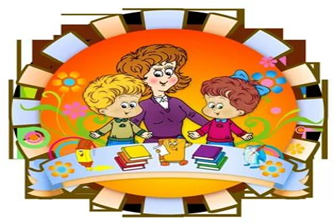           «Сказка в жизни ребенка»Сказка ложь, да в ней намёк, добрым молодцам урок» - эти слова мы знаем с детства.Ведь сказка не только развлекает, но и ненавязчиво воспитывает, знакомит ребёнка с окружающим миром, добром и злом. Благодаря сказке ребёнок познаёт мир не только умом, но и сердцем. И не только познаёт, но и откликается на события и явления окружающего мира, выражает своё отношение к добру и злу. Сказка активизирует воображение ребёнка, заставляет его сопереживать и внутренне содействовать персонажам. В результате этого сопереживания у ребёнка появляются не только новые знания, но и самое главное - новое эмоциональное отношение к окружающему: к людям, предметам, явлениям.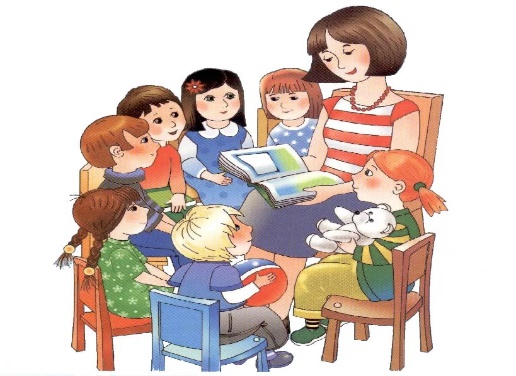             Из сказок дети черпают множество познаний: первые представления о времени и пространстве, о связи человека с природой, предметным миром. Сказки позволяют детям впервые, увидеть добро и зло, быть чутким к чужим бедам и радостям. Ведь сказка для ребёнка - это не просто вымысел, фантазия, это особая реальность мира чувств. Слушая сказки, дети глубоко сочувствуют персонажам, у них появляется внутренний импульс к содействию, к помощи, к защите. 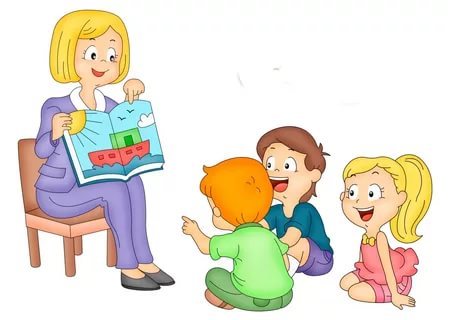 Как правило, сказки несут в себе многовековую народную мудрость. Они очень доступно и доходчиво объясняют детям те или иные аспекты жизни. Известно, что дети, которым постоянно читались сказки, намного быстрее учатся говорить и правильно формулировать свои мысли.Профилактические произведенияПомогут дать родителям ответы на детские вопросы (порой даже не произнесенные)«Что будет если… я н буду умываться, кушать, слушаться?.»А. Борто «Девочка чумазая»,К. Чуковский «Мойдодыр», “Федорино горе”,М Витковская «О том как мальчуган здоровье закалял»,С. Михолков «Про мимозу», “Про девочку которая плохо кушала”, “Прививка”,Э. Успенский “Дети, которые плохо едят в детском саду”Н. Найденова «Наши полотенца»,Н Ясминов «Наши полотенца»,Л. Воронков «Маша—растеряша».Книги формирующие личность ребенкаСказки – это неотъемлемая составляющая детского воспитания. Читая сказки, родители формируют у ребенка основы общения и поведения. М. Пришвина, В. Бианки, Н Сладкова, Д. Мамина-Себиряка, П. Божова и др.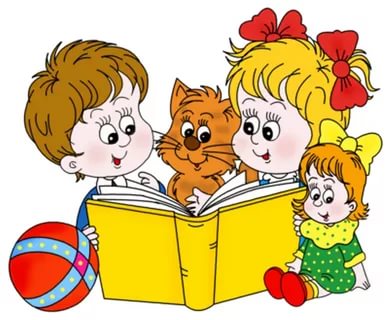 Представления о взаимопомощи (Произведения Н. Носова, В. Драгунского, А. Милна, С Козлова и др.)Представления об отзывчивости (Рассказы М. Зощенко, К. Ушинского, Л. Толстого, А. Толстого, В. Драгунского и др.)Взаимоотношения в семьеВ. Анне «Мама, папа, 8 детей и грузовик»П. Трэверс «Мери Попинс»Т. Михеева «Легкие горы»М. Бонд «Медвежонок Падингтон»и др.Преодоление тревожности и страховСказки «У страха глаза велики», “Кот—воевода” и др.А. Линдгрен «Нет разбойников в лесу»Н. Носов «Тук, тук, тук»С. Черный «Когда никого нет дома»Ю. Драгунский «НЕ пиф, не паф»К. С. Льюис «Хроники Нарнии»и многое другое.О болезни, потере и смертиСказка «Крошечка-ховрошечка»,Сказка «Василиса Прекрасная»,ЮМ. Морис «Синяя птица»,А. Платонов «Никита», “Корова”Ю. Ермолакев «Дом отважных трусишек» Вывод: Дети узнали содержание  многих русских народных сказок, 
поняли чему они учат и воспитывают  и попробовали себя в образе их героевОбразовательнаяобластьВиды деятельностиСодержание деятельностиПознавательно-речевое развитиеКоммуникативнаяБезопасностьБесед: «Кто пишет сказки?», «Чему нас учат сказки?», «Кто пришел к нам в дом»Беседа: Нужно ли слушаться взрослых.«Волк и семеро козлят». Беседа: «Кто пришел к нам в дом».«Сестрица Алёнушка и братец Иванушка»Беседа: «Нужно ли слушаться взрослых»Физическое развитиеДвигательная деятельностьП./Игра «Зайцы и волк».П./Игра «Гуси».П./Игра «У медведя во бору»Хоровод «Гори, гори ясно».Социально-коммуникативное развитиеИгровая деятельностьД/игра «Узнай сказку по предмету»Д/игра«Расскажи  сказку  По картинкам»Игра «Кукольный театр».Настольные театрыТеатральная шкатулка инсценировки сказки «Репка», «Теремок».Развитие речиЧтениеСказки «Репка»,Сказки«Маша и медведь», «Гуси-лебеди», «Кот, петух и лиса».Рассказывание  р.н.с. «Три медведя»Рассматривание иллюстраций к русским народным сказкам.Загадывание загадок по сказкамХудожественно-эстетическое развитиеРисованиеАппликацияРаскрась «Репку»«Мисочка для трех медведей»